Білім беру ұйымының атауыБілім беру ұйымының атауы КММ «№ 7 Жалпы ОМ» КММ «№ 7 Жалпы ОМ» КММ «№ 7 Жалпы ОМ» КММ «№ 7 Жалпы ОМ» КММ «№ 7 Жалпы ОМ»Пәні:Пәні:Қазақстан тарихыҚазақстан тарихыҚазақстан тарихыҚазақстан тарихыҚазақстан тарихыБөлім:Бөлім:9.2.Қазақстан «тоқырау» кезеңінде (1965-1985 жылдар) 9.2.Қазақстан «тоқырау» кезеңінде (1965-1985 жылдар) 9.2.Қазақстан «тоқырау» кезеңінде (1965-1985 жылдар) 9.2.Қазақстан «тоқырау» кезеңінде (1965-1985 жылдар) 9.2.Қазақстан «тоқырау» кезеңінде (1965-1985 жылдар) Педагогтің аты-жөні:Педагогтің аты-жөні:Каримова С.Ж.Каримова С.Ж.Каримова С.Ж.Каримова С.Ж.Каримова С.Ж.Күні:Күні:23.11.2021 ж.23.11.2021 ж.23.11.2021 ж.23.11.2021 ж.23.11.2021 ж.Сынып: 9 «А»Сынып: 9 «А»Қатысушылар саны: 14Қатысушылар саны: 14Қатыспағандар саны:Қатыспағандар саны:Қатыспағандар саны:Сабақтың тақырыбы:Сабақтың тақырыбы:«Тоқырау» жылдарындағы демографиялық процестер.Зерттеу сұрағы: Қазақстандағы урбандалу процесіне қандай фактор лар әсер етті?«Тоқырау» жылдарындағы демографиялық процестер.Зерттеу сұрағы: Қазақстандағы урбандалу процесіне қандай фактор лар әсер етті?«Тоқырау» жылдарындағы демографиялық процестер.Зерттеу сұрағы: Қазақстандағы урбандалу процесіне қандай фактор лар әсер етті?«Тоқырау» жылдарындағы демографиялық процестер.Зерттеу сұрағы: Қазақстандағы урбандалу процесіне қандай фактор лар әсер етті?«Тоқырау» жылдарындағы демографиялық процестер.Зерттеу сұрағы: Қазақстандағы урбандалу процесіне қандай фактор лар әсер етті?Оқу бағдарламасына сәйкес оқыту мақсаты:Оқу бағдарламасына сәйкес оқыту мақсаты:9.1.1.1 демографиялық өзгерістердің себеп-салдарлық байланысын талдау арқылы дәйекті қорытынды жасау;9.1.1.2 өткен тарихи кезеңдермен сабақтастықты орнату арқылы қазіргі кезеңдегі демографиялық процестерге баға беру9.1.1.1 демографиялық өзгерістердің себеп-салдарлық байланысын талдау арқылы дәйекті қорытынды жасау;9.1.1.2 өткен тарихи кезеңдермен сабақтастықты орнату арқылы қазіргі кезеңдегі демографиялық процестерге баға беру9.1.1.1 демографиялық өзгерістердің себеп-салдарлық байланысын талдау арқылы дәйекті қорытынды жасау;9.1.1.2 өткен тарихи кезеңдермен сабақтастықты орнату арқылы қазіргі кезеңдегі демографиялық процестерге баға беру9.1.1.1 демографиялық өзгерістердің себеп-салдарлық байланысын талдау арқылы дәйекті қорытынды жасау;9.1.1.2 өткен тарихи кезеңдермен сабақтастықты орнату арқылы қазіргі кезеңдегі демографиялық процестерге баға беру9.1.1.1 демографиялық өзгерістердің себеп-салдарлық байланысын талдау арқылы дәйекті қорытынды жасау;9.1.1.2 өткен тарихи кезеңдермен сабақтастықты орнату арқылы қазіргі кезеңдегі демографиялық процестерге баға беру Сабақтың  мақсаты Сабақтың  мақсатыдемографиялық өзгерістердің себеп-салдарлық байланысын талдау арқылы дәйекті қорытынды жасау;өткен тарихи кезеңдермен сабақтастықты орнату арқылы қазіргі кезеңдегі демографиялық процестерге баға беру демографиялық өзгерістердің себеп-салдарлық байланысын талдау арқылы дәйекті қорытынды жасау;өткен тарихи кезеңдермен сабақтастықты орнату арқылы қазіргі кезеңдегі демографиялық процестерге баға беру демографиялық өзгерістердің себеп-салдарлық байланысын талдау арқылы дәйекті қорытынды жасау;өткен тарихи кезеңдермен сабақтастықты орнату арқылы қазіргі кезеңдегі демографиялық процестерге баға беру демографиялық өзгерістердің себеп-салдарлық байланысын талдау арқылы дәйекті қорытынды жасау;өткен тарихи кезеңдермен сабақтастықты орнату арқылы қазіргі кезеңдегі демографиялық процестерге баға беру демографиялық өзгерістердің себеп-салдарлық байланысын талдау арқылы дәйекті қорытынды жасау;өткен тарихи кезеңдермен сабақтастықты орнату арқылы қазіргі кезеңдегі демографиялық процестерге баға беру Бағалау критерийлері 	Бағалау критерийлері 	демографиялық өзгерістердің себеп-салдарларын зерттейді; Урбандалу, миграция, эмиграция, демография, репатриант сөздеріне түсінік береді; Әлеуметтік-қоғамдық жағдайға кері әсер еткен 5 факторларды талдап, олардың маңыздылығына қарай «Пирамидаға» орналастырады.демографиялық өзгерістердің себеп-салдарларын зерттейді; Урбандалу, миграция, эмиграция, демография, репатриант сөздеріне түсінік береді; Әлеуметтік-қоғамдық жағдайға кері әсер еткен 5 факторларды талдап, олардың маңыздылығына қарай «Пирамидаға» орналастырады.демографиялық өзгерістердің себеп-салдарларын зерттейді; Урбандалу, миграция, эмиграция, демография, репатриант сөздеріне түсінік береді; Әлеуметтік-қоғамдық жағдайға кері әсер еткен 5 факторларды талдап, олардың маңыздылығына қарай «Пирамидаға» орналастырады.демографиялық өзгерістердің себеп-салдарларын зерттейді; Урбандалу, миграция, эмиграция, демография, репатриант сөздеріне түсінік береді; Әлеуметтік-қоғамдық жағдайға кері әсер еткен 5 факторларды талдап, олардың маңыздылығына қарай «Пирамидаға» орналастырады.демографиялық өзгерістердің себеп-салдарларын зерттейді; Урбандалу, миграция, эмиграция, демография, репатриант сөздеріне түсінік береді; Әлеуметтік-қоғамдық жағдайға кері әсер еткен 5 факторларды талдап, олардың маңыздылығына қарай «Пирамидаға» орналастырады.Тілдік  мақсаттарТілдік  мақсаттарПәнге тән лексика мен терминология:Урбандалу, миграция, эмиграция, демография, репатриант (оралман)Диалог пен жазу үшін пайдалы сөздер мен тіркестер: Урбандалу үрдісі....Демографиялық жағдайдың салдарлары….Қорыта айтқанда...Пәнге тән лексика мен терминология:Урбандалу, миграция, эмиграция, демография, репатриант (оралман)Диалог пен жазу үшін пайдалы сөздер мен тіркестер: Урбандалу үрдісі....Демографиялық жағдайдың салдарлары….Қорыта айтқанда...Пәнге тән лексика мен терминология:Урбандалу, миграция, эмиграция, демография, репатриант (оралман)Диалог пен жазу үшін пайдалы сөздер мен тіркестер: Урбандалу үрдісі....Демографиялық жағдайдың салдарлары….Қорыта айтқанда...Пәнге тән лексика мен терминология:Урбандалу, миграция, эмиграция, демография, репатриант (оралман)Диалог пен жазу үшін пайдалы сөздер мен тіркестер: Урбандалу үрдісі....Демографиялық жағдайдың салдарлары….Қорыта айтқанда...Пәнге тән лексика мен терминология:Урбандалу, миграция, эмиграция, демография, репатриант (оралман)Диалог пен жазу үшін пайдалы сөздер мен тіркестер: Урбандалу үрдісі....Демографиялық жағдайдың салдарлары….Қорыта айтқанда...Құндылықтарды дарытуҚұндылықтарды дарытуАуыл адамдарының еңбегіне құрмет сезімін оқушы бойына сіңіруге Құндылықтарды дарыту  тақырып мазмұнын сипаттау, талдау арқылы жүзеге асадыАуыл адамдарының еңбегіне құрмет сезімін оқушы бойына сіңіруге Құндылықтарды дарыту  тақырып мазмұнын сипаттау, талдау арқылы жүзеге асадыАуыл адамдарының еңбегіне құрмет сезімін оқушы бойына сіңіруге Құндылықтарды дарыту  тақырып мазмұнын сипаттау, талдау арқылы жүзеге асадыАуыл адамдарының еңбегіне құрмет сезімін оқушы бойына сіңіруге Құндылықтарды дарыту  тақырып мазмұнын сипаттау, талдау арқылы жүзеге асадыАуыл адамдарының еңбегіне құрмет сезімін оқушы бойына сіңіруге Құндылықтарды дарыту  тақырып мазмұнын сипаттау, талдау арқылы жүзеге асадыПәнаралық байланыстарАКТ қолдану дағдыларыПәнаралық байланыстарАКТ қолдану дағдыларыДүние жүзі тарихы және география пәндерімен  пәнаралық кіріктірілу  мазмұн арқылы және картамен жұмыс арқылы жүзеге асырыладыАКТ терминдер анықтамасын іздеу, картамен жұмыс дағдыларын дамыта алады  Дүние жүзі тарихы және география пәндерімен  пәнаралық кіріктірілу  мазмұн арқылы және картамен жұмыс арқылы жүзеге асырыладыАКТ терминдер анықтамасын іздеу, картамен жұмыс дағдыларын дамыта алады  Дүние жүзі тарихы және география пәндерімен  пәнаралық кіріктірілу  мазмұн арқылы және картамен жұмыс арқылы жүзеге асырыладыАКТ терминдер анықтамасын іздеу, картамен жұмыс дағдыларын дамыта алады  Дүние жүзі тарихы және география пәндерімен  пәнаралық кіріктірілу  мазмұн арқылы және картамен жұмыс арқылы жүзеге асырыладыАКТ терминдер анықтамасын іздеу, картамен жұмыс дағдыларын дамыта алады  Дүние жүзі тарихы және география пәндерімен  пәнаралық кіріктірілу  мазмұн арқылы және картамен жұмыс арқылы жүзеге асырыладыАКТ терминдер анықтамасын іздеу, картамен жұмыс дағдыларын дамыта алады  Бастапқы білімБастапқы білім1900-1945 жылдар арасындағы болған демографиялық өзгерістердің себеп-салдарларын біледі1900-1945 жылдар арасындағы болған демографиялық өзгерістердің себеп-салдарларын біледі1900-1945 жылдар арасындағы болған демографиялық өзгерістердің себеп-салдарларын біледі1900-1945 жылдар арасындағы болған демографиялық өзгерістердің себеп-салдарларын біледі1900-1945 жылдар арасындағы болған демографиялық өзгерістердің себеп-салдарларын біледіСабақтың барысыСабақтың барысыСабақтың барысыСабақтың барысыСабақтың барысыСабақтың барысыСабақтың барысыСабақтың кезеңі//уақытыПедагогтің әрекетіПедагогтің әрекетіОқушының әрекетіОқушының әрекетіБағалауРесурстарҰйымдастыру2 минутӨткен білімді еске түсіруӨзін-өзі тексеру:7 минутЖаңа сабаққа өту:5 минутАмандасу. Сабаққа психологиялық ахуал қалыптастыру. «Миға шабуыл» әдісі бойынша үй тапсырмасын тексеру:1.1960 ж. құрылған жастар ұйымының құрылған мақсаты қандай еді?2.60-80жж. кеңестік тоталитарлық тәртіпке қарсы күрескен ұлт зиялылары кімдер?3. Олжас Сулейменовтің қоғамдық қызметі және шығармалары туралы не білесіңдер?4. 1979 ж. Целиноград оқиғаларына  қандай баға беруге болады?5. Ұлттарды қосу дегенді қалай түсінесіңдер? Мемлекеттердің жойылуы кімге тиімді еді?6. 1965-1985 жж. қоғамдық-саяси өмірдің оң және теріс жақтарын атаңдар?Үй тапсырмаға қорытынды жасау.Оқушыларды жаңа сабақтың тақырыбы мен оқу мақсатымен таныстырыңыз. Берілген терминдік сөздерді мағынасына сай орналастыруға болады. Урбандалу- елдегі қалалық тұрғындардың үлес салмағының арту қарқыны Миграция- [лат. migratio - көші-қон, қоныс аудару] - адамдардың  қандай да бір аумақтардың шекарасынан өтіп, ұзақ уақытқа немесе біржолата қоныс тебу процесі.Эмиграция- (лат. emіgzaze – елден кету деген мағынаны білдіреді) – өз еліңдегі тұрғылықты мекенін бөтен елдегі тұрғылықты жерге айырбастау. Демография- белгілі бір халықтың, ұлттың, ұлыстың, этникалық топтың санын, құрамы мен құрылымын, аумаққа бөлінуін, өсу не кему динамикасы.Репатриант- Тарихи отанына оралған адам Урбандалу үдерісіне қандай факторлар әсер етуі мүмкін? деген сұрақ қою арқылы оқушылардың пікірін тыңдаңыз. .Амандасу. Сабаққа психологиялық ахуал қалыптастыру. «Миға шабуыл» әдісі бойынша үй тапсырмасын тексеру:1.1960 ж. құрылған жастар ұйымының құрылған мақсаты қандай еді?2.60-80жж. кеңестік тоталитарлық тәртіпке қарсы күрескен ұлт зиялылары кімдер?3. Олжас Сулейменовтің қоғамдық қызметі және шығармалары туралы не білесіңдер?4. 1979 ж. Целиноград оқиғаларына  қандай баға беруге болады?5. Ұлттарды қосу дегенді қалай түсінесіңдер? Мемлекеттердің жойылуы кімге тиімді еді?6. 1965-1985 жж. қоғамдық-саяси өмірдің оң және теріс жақтарын атаңдар?Үй тапсырмаға қорытынды жасау.Оқушыларды жаңа сабақтың тақырыбы мен оқу мақсатымен таныстырыңыз. Берілген терминдік сөздерді мағынасына сай орналастыруға болады. Урбандалу- елдегі қалалық тұрғындардың үлес салмағының арту қарқыны Миграция- [лат. migratio - көші-қон, қоныс аудару] - адамдардың  қандай да бір аумақтардың шекарасынан өтіп, ұзақ уақытқа немесе біржолата қоныс тебу процесі.Эмиграция- (лат. emіgzaze – елден кету деген мағынаны білдіреді) – өз еліңдегі тұрғылықты мекенін бөтен елдегі тұрғылықты жерге айырбастау. Демография- белгілі бір халықтың, ұлттың, ұлыстың, этникалық топтың санын, құрамы мен құрылымын, аумаққа бөлінуін, өсу не кему динамикасы.Репатриант- Тарихи отанына оралған адам Урбандалу үдерісіне қандай факторлар әсер етуі мүмкін? деген сұрақ қою арқылы оқушылардың пікірін тыңдаңыз. .Сабаққа дайындалады. Үйге берліген тапсырма бойынша сұрақтарға жауап береді.Қорытынды шығарады.Оқушыларға тақырып айтылғаннан кейін,сабақтың мақсатын шығаруға мүмкіндік беру.Оқушылар терминдер мен мағынасына қарай сәйкестігін табады.Сабаққа дайындалады. Үйге берліген тапсырма бойынша сұрақтарға жауап береді.Қорытынды шығарады.Оқушыларға тақырып айтылғаннан кейін,сабақтың мақсатын шығаруға мүмкіндік беру.Оқушылар терминдер мен мағынасына қарай сәйкестігін табады.-ҚБ Мұғалім оқушылар жауабын мұқият тыңдап кері байланыс беріп отырадыМадақтауМадақтау -Слайд*презентация ПрезентацияЖаңа термин сөздер.Таратпа материалдарЖаңа білім:5 минут7 минут 4/42 минутОқушыларға тақырыпқа сай ақпарат беріледі.-Демографиялық үдерістердің екі түрі болды:1) Халықаралық және 2) ішкі миграция. Тың игеру кезінде елімізге 1654-1962 жж. көші-қон тасқыны жүргізілді.1970 ж.13 млн. Адамға жетіп,32,6% құрады. - Қазақ халқы неліктен демографиялық дағдарысқа ұшырады?- қазақтар арасында урбанизация үдерісі баяу жүруінің себебі неде?Деректер мен статистикалық мәліметтерді қолданып, төмендегі сұрақтарға жауап беріңіз:60-61 бб. МәліметДеректер мен статистикалық мәліметтерді қолданып, төмендегі сұрақтарға жауап беріңіз: (жұптық жұмыс)1-жұп. Республика халқының демографиялық өсуі себептері қандай? 2-жұп. Қала мен ауыл халқының қарқынында қандай өзгерістер болды? 3-жұп. Республиканың ұлттық құрамында қандай өзгерістер болды? 4-жұп. Қазақстандағы демографиялық өзгерістердің салдары қандай? 5-жұп. Урбандалуға әсер еткен себептерді көрсетіңіз?  Тоқырау жылдарында не себепті ауыл халқы қалаға көшті?6-жұп. Қазақ халқының санында қандай өзгерістер болды?Оқушыларға «Тоқырау» жылдарындағы демографиялық үрдістер 2» атты бейне-материал көрсетіледі.Сыныппен  оқулық мәтінін оқып, әлеуметтік-қоғамдық жағдайға кері әсер еткен  5 факторларды талдап, оларды маңыздылығына қарай орналастырыңыз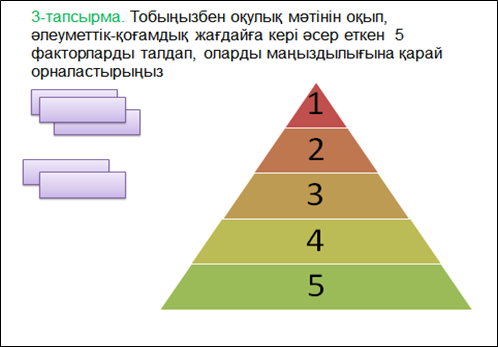 Оқушыларға тақырыпқа сай ақпарат беріледі.-Демографиялық үдерістердің екі түрі болды:1) Халықаралық және 2) ішкі миграция. Тың игеру кезінде елімізге 1654-1962 жж. көші-қон тасқыны жүргізілді.1970 ж.13 млн. Адамға жетіп,32,6% құрады. - Қазақ халқы неліктен демографиялық дағдарысқа ұшырады?- қазақтар арасында урбанизация үдерісі баяу жүруінің себебі неде?Деректер мен статистикалық мәліметтерді қолданып, төмендегі сұрақтарға жауап беріңіз:60-61 бб. МәліметДеректер мен статистикалық мәліметтерді қолданып, төмендегі сұрақтарға жауап беріңіз: (жұптық жұмыс)1-жұп. Республика халқының демографиялық өсуі себептері қандай? 2-жұп. Қала мен ауыл халқының қарқынында қандай өзгерістер болды? 3-жұп. Республиканың ұлттық құрамында қандай өзгерістер болды? 4-жұп. Қазақстандағы демографиялық өзгерістердің салдары қандай? 5-жұп. Урбандалуға әсер еткен себептерді көрсетіңіз?  Тоқырау жылдарында не себепті ауыл халқы қалаға көшті?6-жұп. Қазақ халқының санында қандай өзгерістер болды?Оқушыларға «Тоқырау» жылдарындағы демографиялық үрдістер 2» атты бейне-материал көрсетіледі.Сыныппен  оқулық мәтінін оқып, әлеуметтік-қоғамдық жағдайға кері әсер еткен  5 факторларды талдап, оларды маңыздылығына қарай орналастырыңызМәтінмен жұмыс істеу отыра,кестеде берілген сұрақтарға жауап беред.Мәтінмен жұмысДескриптор1959-1989 жылдардағы демографиялық жағдай бойынша берілген статистикалық ақпараттар сипаттайдыбейне-материалмен таныс боладыдескриптор:әлеуметтік-қоғадық жағдайға 5 факторды талдайды.Мәтінмен жұмыс істеу отыра,кестеде берілген сұрақтарға жауап беред.Мәтінмен жұмысДескриптор1959-1989 жылдардағы демографиялық жағдай бойынша берілген статистикалық ақпараттар сипаттайдыбейне-материалмен таныс боладыдескриптор:әлеуметтік-қоғадық жағдайға 5 факторды талдайды.ҚБ Мұғалім оқушылар жауабын мұқият тыңдап кері байланыс беріп отырады «Ең үздік жауап»Мұғалім оқушылар жауабын мұқият тыңдап кері байланыс беріп отырады«Алақан-жұдырық»https://ppt-online.org/148566https://www.youtube.com/watch?v=3YLeDWXR_nk     оқулықтағы мәліметИсточник: https://e-history.kz/ru/contents/view/1229Бас ред. М.Х.Асылбеков, Қ.С.Алдажұманов, К.М.Байпақов. Қазақстан тарихы көне заманнан бүгінгі күнге дейін. 5 томдық. ІV том. – А: Атамұра, 2010жҚазақстанның қазіргі заман тарихы.Хрестоматия:https://www.youtube.com/watch?v=3YLeDWXR_nkБекітуСабақты қорытындылауҚорытынды ой түйін жасау үшін төмендегідей критерий беруіңізге болады:Кеңес үкіметіндегі экономикалық жағдайдың урбандалу процесіне әсері;Урбандалу процесінің салдарлары;Бүгінгі демографиялық жағдайға әсеріҮйге тапсырмаЖасалған диаграмманың негізінде «ХХ ғасырдың ІІ жартысындағы Кеңес үкіметіндегі әлеуметтік-демографиялық үдерістер» тақырыбында қорытынды ой түйін жазғызыңыз.Сабақты қорытындылауҚорытынды ой түйін жасау үшін төмендегідей критерий беруіңізге болады:Кеңес үкіметіндегі экономикалық жағдайдың урбандалу процесіне әсері;Урбандалу процесінің салдарлары;Бүгінгі демографиялық жағдайға әсеріҮйге тапсырмаЖасалған диаграмманың негізінде «ХХ ғасырдың ІІ жартысындағы Кеңес үкіметіндегі әлеуметтік-демографиялық үдерістер» тақырыбында қорытынды ой түйін жазғызыңыз.Сабақтың тақырыбын қорытындылауСабақтың тақырыбын қорытындылау«Ең үздік жауап»Ақпараттық карточкаКері байланыс«  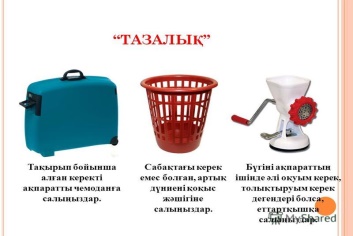 «  Тақырып бойынша не білетінін, не білгісі келетінін,  не білгенін жазады Тақырып бойынша не білетінін, не білгісі келетінін,  не білгенін жазады Оқушылар бағалай критерийлерімен  өз деңгейлерін  бағалайдыСтикерлер 